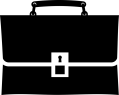 EXPÉRIENCE PROFESSIONNELLEMois AA - Mois AANom de l'Entreprise - Titre du poste occupéDescription brève d'un point cléResponsabilité, tâche, réalisation...Autre responsabilité, autre tâche, autre réalisation...Mois AA - Mois AANom de l'Entreprise - Titre du poste occupéDescription brève d'un point cléResponsabilité, tâche, réalisation...Autre responsabilité, autre tâche, autre réalisation...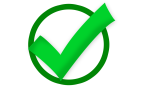 FORMATIONDébut - FinTitre de votre Formation - Ecole / UniversitéSpécialisation éventuelle choisieDébut - FinTitre de votre Formation - Ecole / UniversitéSpécialisation éventuelle choisie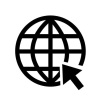 LANGUES ET INFORMATIQUE Anglais Courant Informatique : Word, Excel, Internet, Access, PowerPoint